Прокуратура Куйбышевского района г. Самары разъясняет: 
«О правах и обязанностях школьников».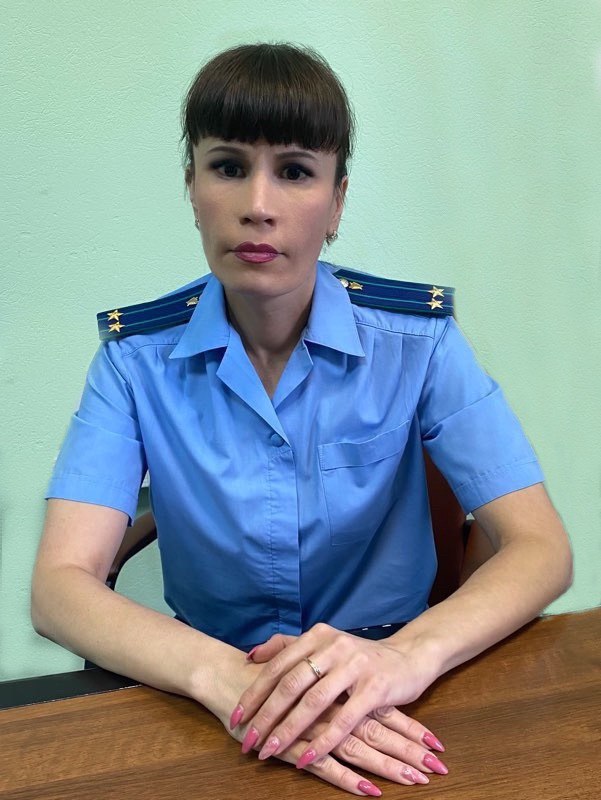 Комментирует данную ситуацию заместитель прокурор Куйбышевского района г. Самары Ольга Петина.Права ребенка, посещающего школу, определены Конституцией РФ, рядом других нормативно-правовых актов, а также внутренними документами образовательной организацииПраво на образование в России гарантировано статьей 43 Конституции и статьей 5 Закона №273-ФЗ. Исходя из них, каждый ребенок имеет право на доступное и бесплатное среднее образование. В сфере образования недопустимы какие-либо формы дискриминации.Одним из наиболее распространенных нарушений права ребенка на образование считается отказ школ принимать на обучение детей, не имеющих регистрации в определенном микрорайоне.На практике администрация школы зачастую в категоричной форме требует от родителей документы о постоянной либо временной регистрации в одном из домов, закрепленных за данным учебным заведением. Однако, согласно приказу министерства образования и науки РФ от 22 января 2014 г. №32 «Об утверждении порядка приема граждан на обучение по образовательным программам начального общего, основного общего и среднего общего образования»:«Для детей, не проживающих на закрепленной территории, прием заявлений в первый класс начинается с 1 июля текущего года до момента заполнения свободных мест, но не позднее 5 сентября текущего года. ОООД, закончившие прием в первый класс всех детей, проживающих на закрепленной территории, осуществляют прием детей, не проживающих на закрепленной территории, ранее 1 июля».После принятия в школу каждый ребенок имеет право получить соответствующие программе знания с соблюдением всех государственных стандартов. При этом его родители сами выбирают, будет он делать это в классе или по индивидуальному плану на домашнем обучении.Распространенной формой нарушения прав ребенка на образование также является не допуск его в класс по формальным причинам, например, из-за опоздания или нарушения формы одежды. Следует отметить, что, если школьник нарушил устав учебного заведения, общепринятые нормы морали или законодательство РФ, к нему с привлечением администрации применяются официальные меры (выговор, беседа с родителями, отчисление). А если из-за его поведения срывается учебный процесс или нарушаются права других детей, то к решению проблемы привлекаются сотрудники уполномоченных государственных органов, в том числе полиции. Однако в других случаях не пускать школьника в класс или выдворять его из класса нельзя.Ребенок имеет право на уважение к его достоинству, защиту от дискриминации и личную неприкосновенность. Бить детей, оскорблять их и публично отпускать в их адрес уничижительные комментарии для педагогов непозволительно. Также у ребенка есть право на охрану здоровья. Школа несет за него ответственность и обеспечивает все необходимые условия для того, чтобы он был здоров. И учитель физкультуры не может заставить выздоравливающего ребенка сдавать нормативы или поставить двойку за отказ от выполнения упражнения.Часто в школе нарушают право на законный отдых учащихся. Это может выражаться в хорошо всем известной формуле «звонок для учителя» или введении не предусмотренных учебным планом дополнительных занятий после уроков и в каникулярное время. Согласно российскому законодательству, такого рода меры являются недопустимыми. Важно помнить и о том, что в России запрещен принудительный труд. Снимать детей с уроков ради уборки снега или принудительно привлекать их к генеральной уборке администрация не может. Дежурства по классу и другие элементы трудового воспитания должны быть изначально согласованы с родителями.Ребенок имеет право знать о том, какую оценку он получил за урок или контрольную работу. «Неожиданно материализующиеся» в журналах отметки недопустимы. В то же самое время ученик имеет право попросить педагога сообщать о его оценках не при всем классе, а лично. Также школьник вправе потребовать от учителя не зачитывать при всех «перехваченную» в классе записку. За нарушение дисциплины его можно наказать в соответствии с требованиями законодательства РФ и устава школы, но конфиденциальность переписки, даже «детской», защищена законом.Каждый ребенок имеет право высказывать свое мнение и отстаивать свои убеждения. Это касается как оценочных составляющих академического процесса (например, в случае обсуждения личностей литературных героев или исторических деятелей), так и замечаний к работе школы. Дети могут через законных представителей доносить свое мнение до администрации образовательной организации. Кроме того, педагоги и администрация школы должны обеспечить корректное оценивание знаний детей, предупреждение их о проведении контрольных работ (не более одной в день), доступ к техническим ресурсам и библиотеке образовательного учреждения, возможность выбирать факультативные предметы. В случае несогласия с оценкой ребенок и его родители имеют право ее официально оспорить.Родителям и педагогам очень важно донести до ребенка истину о том, что помимо прав у него также есть обязанности. И их у школьника немало.Учащиеся обязаны:- соблюдать законы Российской Федерации и устав школы (а для начала его хотя бы прочитать);- выполнять законные требования педагогов и администрации;- уважительно относиться к работникам школы и своим товарищам;- добросовестно учиться, осваивать программу, получать знания и совершенствовать свои навыки;- бережно относиться к имуществу образовательного учреждения и прилегающей территории;- иметь опрятный вид;- в случае пропуска занятий предоставлять администрации школы соответствующие документы;- заботиться о безопасности и здоровье - как своего личного, так и товарищей по школе;- придерживаться установленного администрацией режима;- при обнаружении незнакомых подозрительных предметов немедленно сообщать взрослым.Образовательные организации официально имеют право локальным нормативным актом зафиксировать требования к школьной форме одежды, и ребенок будет обязан их соблюдать.Очень важный момент в воспитании школьника - недопустимость злоупотребления своими правами и свободами в ущерб законным правам и свободам других людей. Выдающиеся мыслители и правоведы с древнейших времен неоднократно повторяли: «Ваша свобода размахивать руками заканчивается там, где начинается свобода чужого носа». Поэтому, например, родители не могут, прикрываясь правом на образование, отправить в школу ребенка, страдающего инфекционным или вирусным заболеванием, а школьник - грубо нарушать дисциплину или требования школьного устава.Правильное понимание равновесия между своими правам и обязанностями, а также правами других людей поможет ребенку сформироваться как гармоничной личности, готовой к самостоятельной взрослой жизни в обществе.